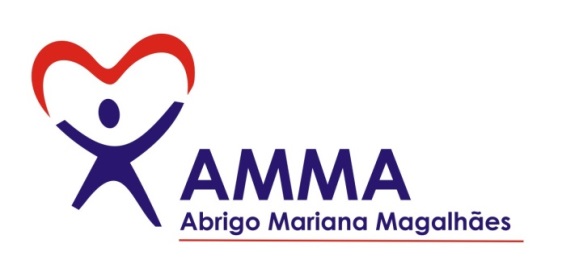 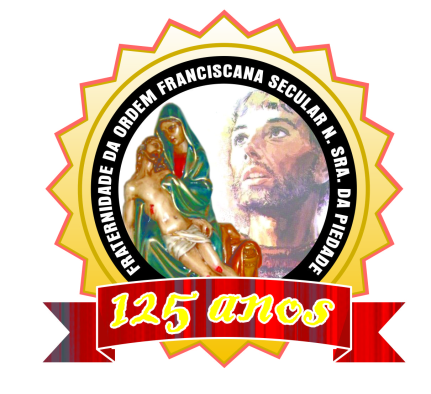        “Caminhando com São Francisco”.                                                    JUNHO 2020.       ANO 12                                                                                                     MÊS 06                                                                                                                                                                                 Colaboração: Lygia Margarida de Argollo Bastos.                ----------------------------------------------------------------------------------------------------------------------------- 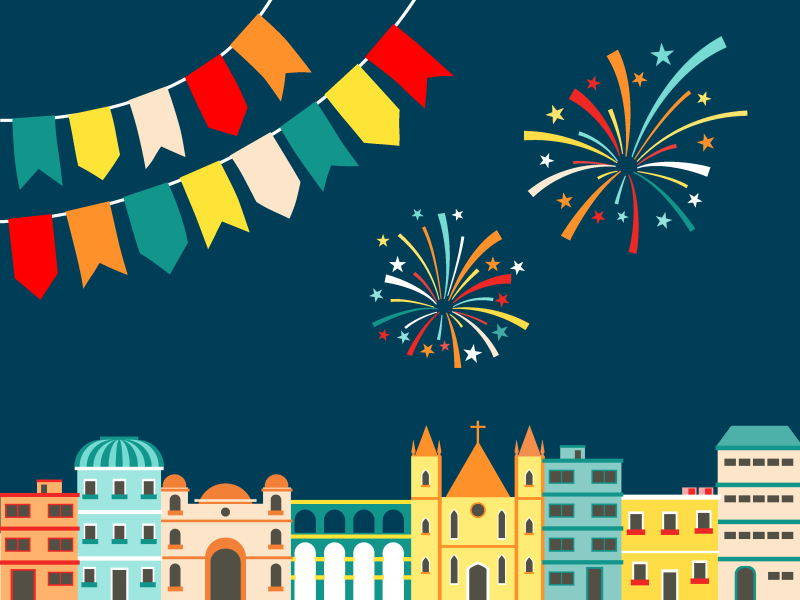 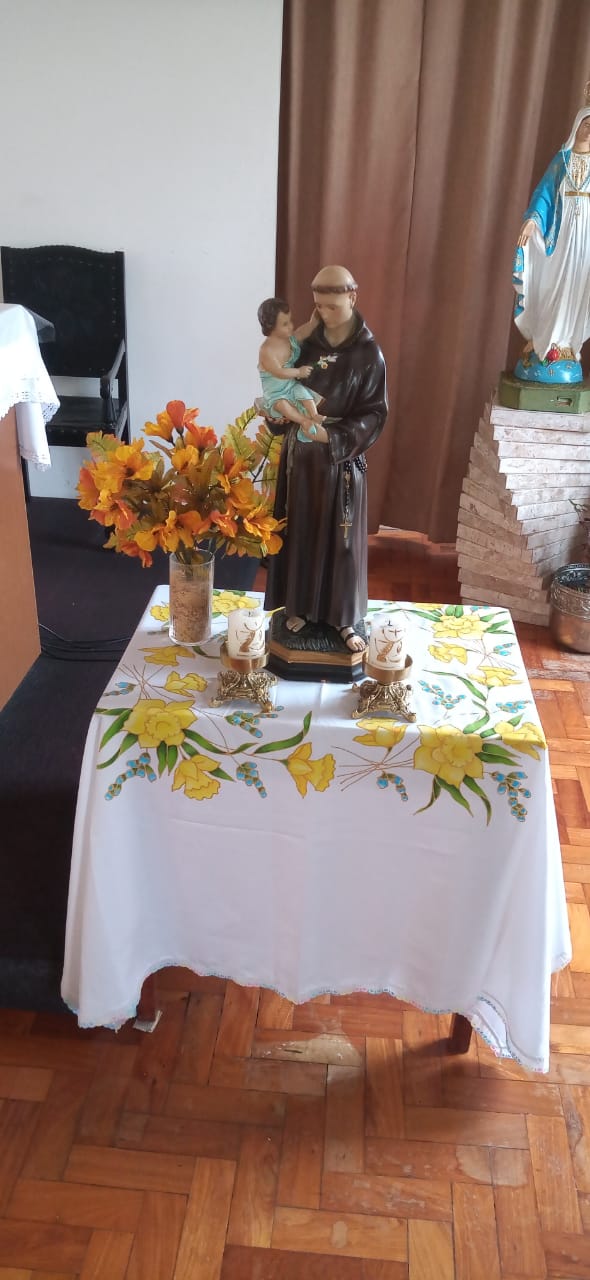 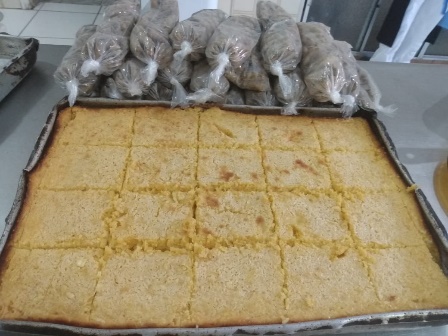 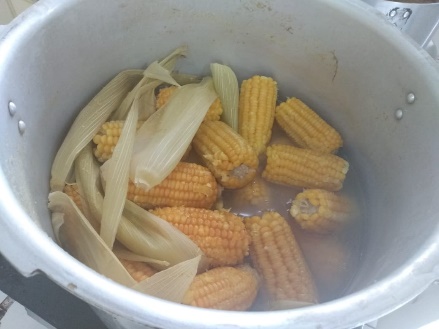 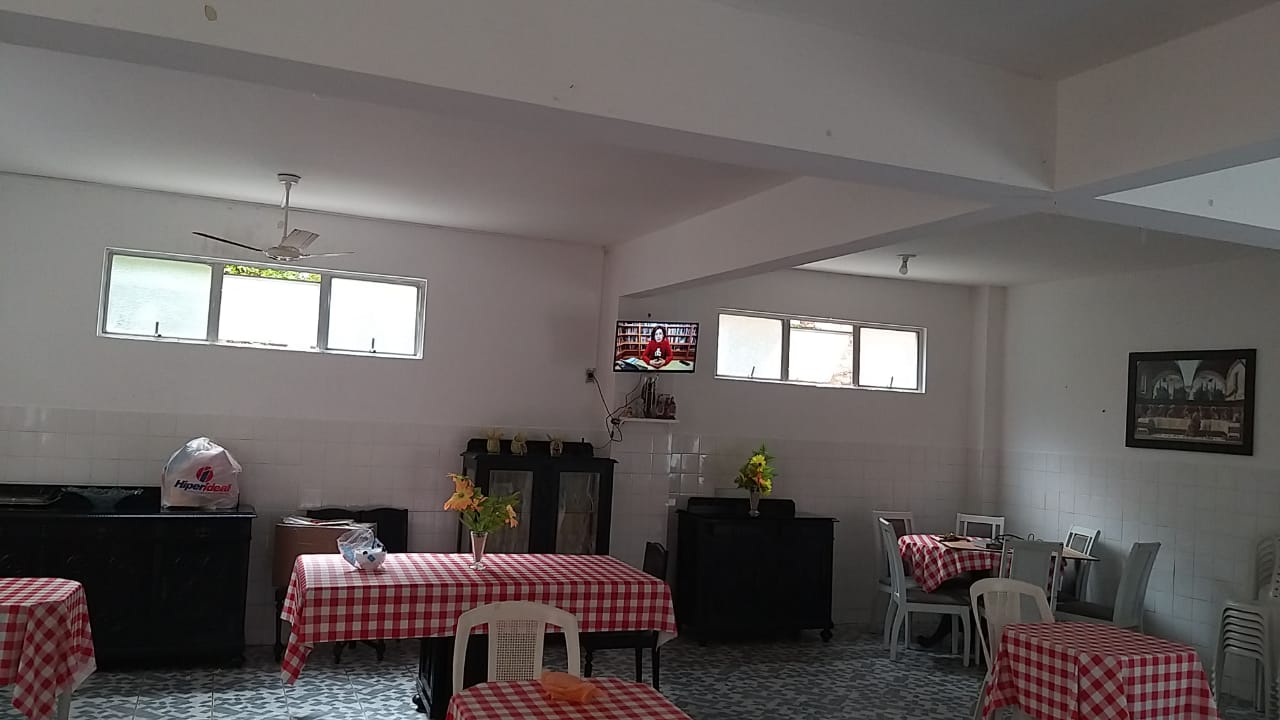 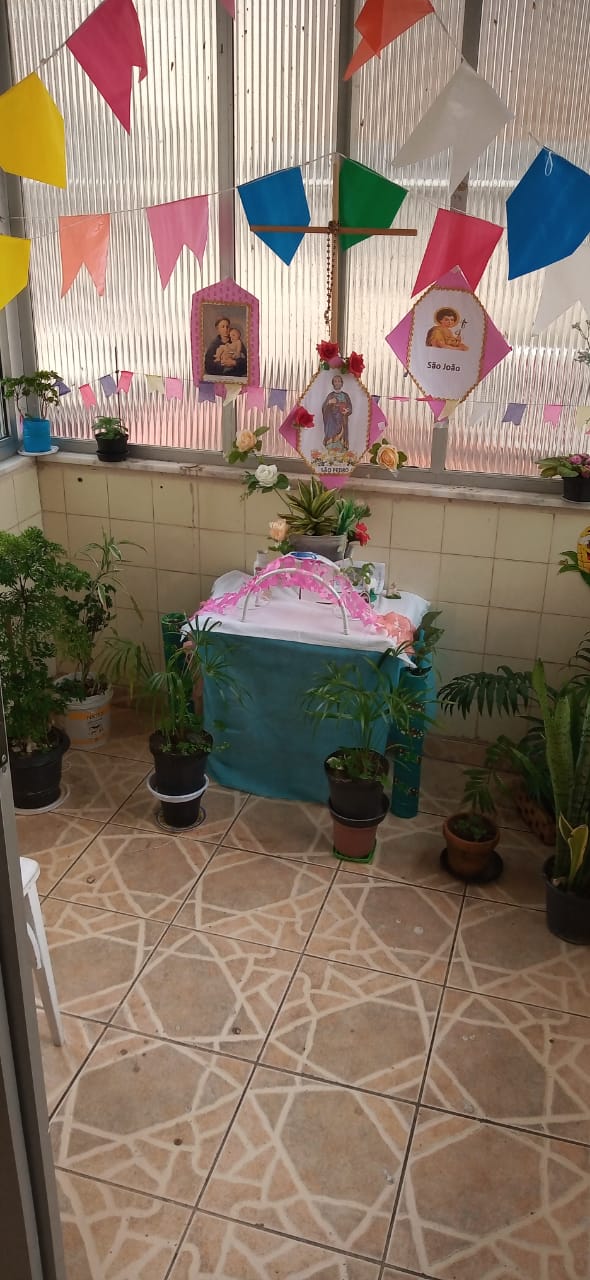 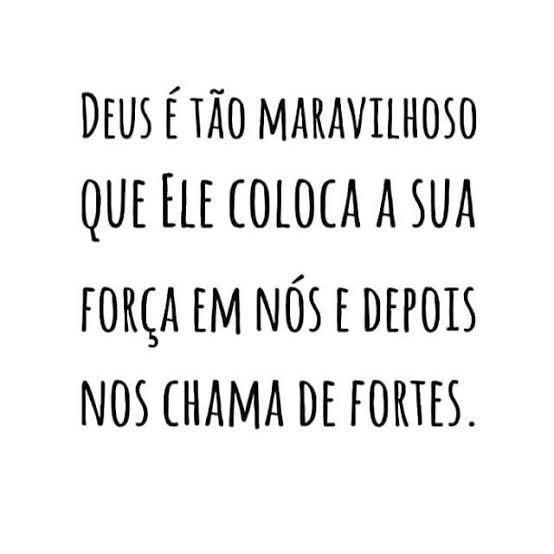 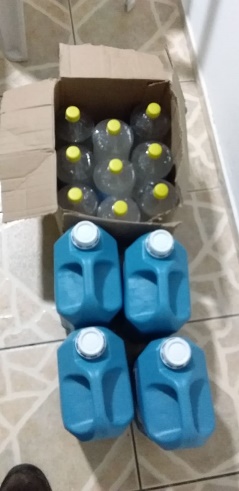 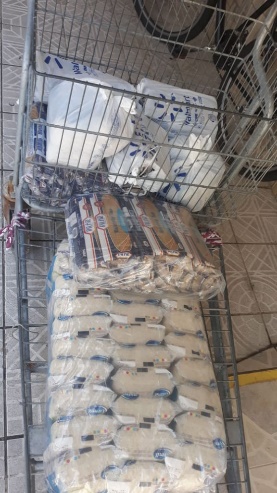 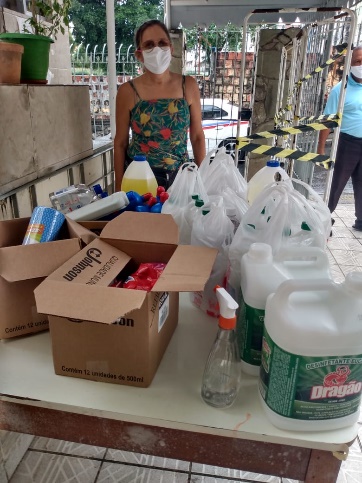 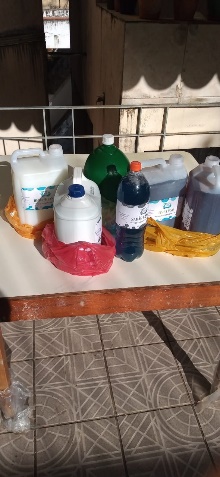 Doação Édson Inácio       Avil Brasil        Família Magarida irmã Franciscana       Núbia e família   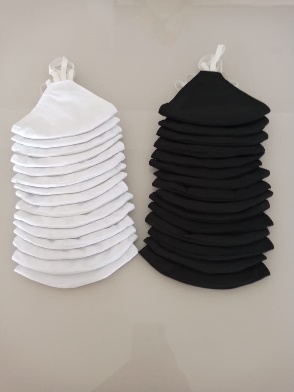 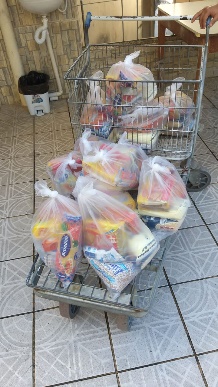       Lygia e Dilzete               Sem identificação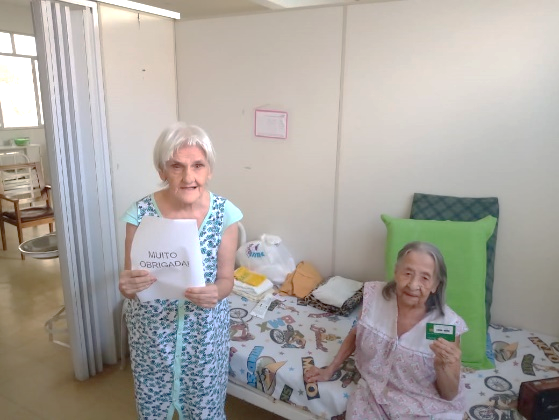 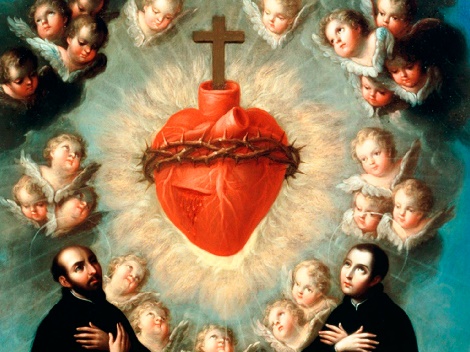 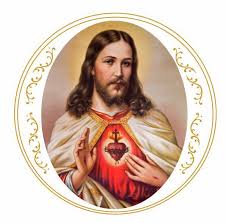 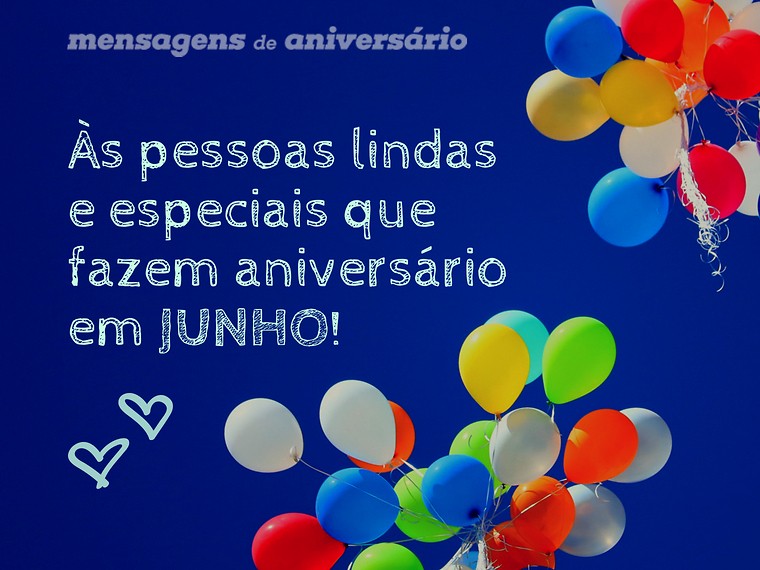        Santos franciscanos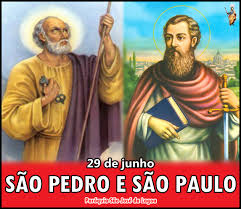 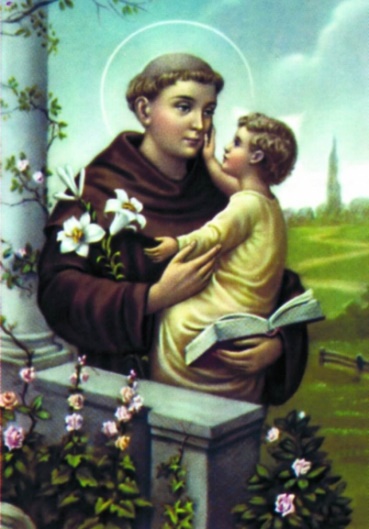 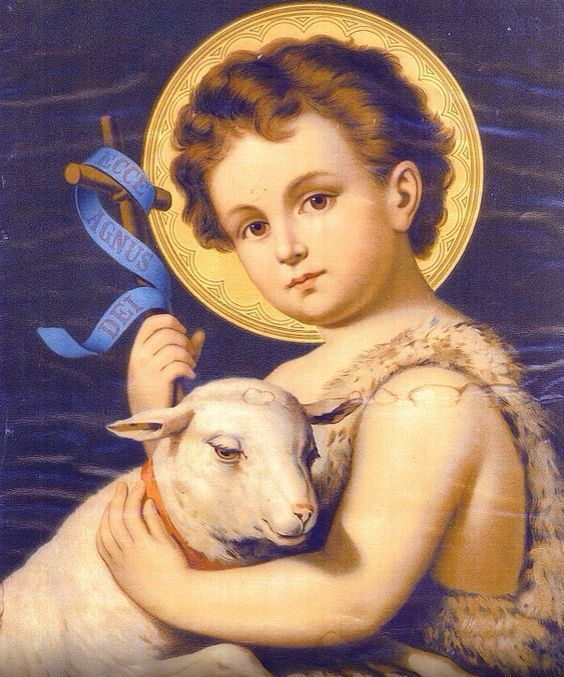 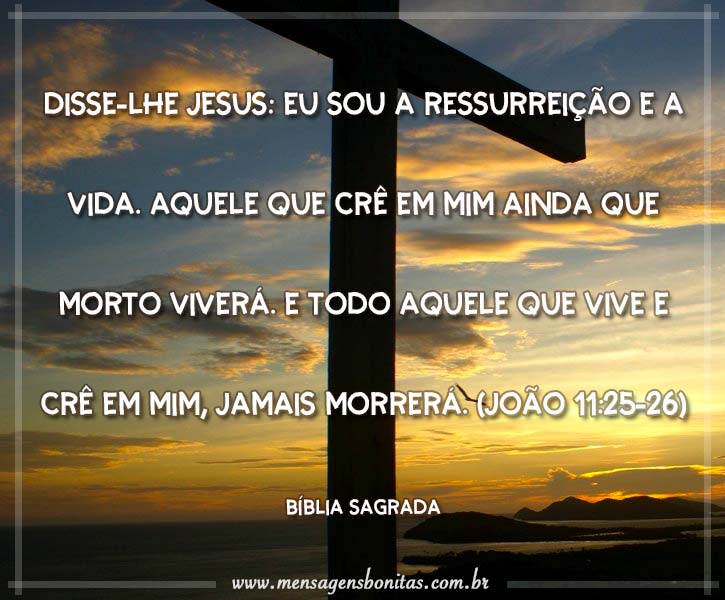 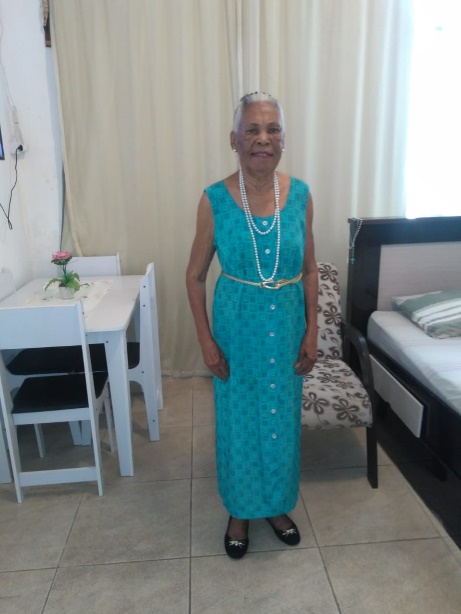 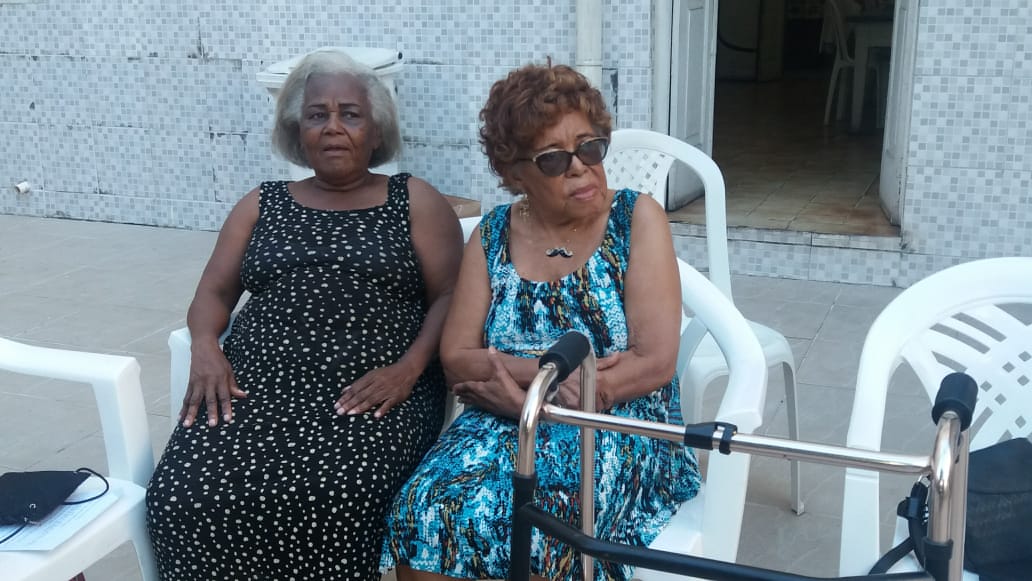 D. Edith que faleceu 06-06-2020            D. Nair, do lado direito que faleceu em 12-06-2020.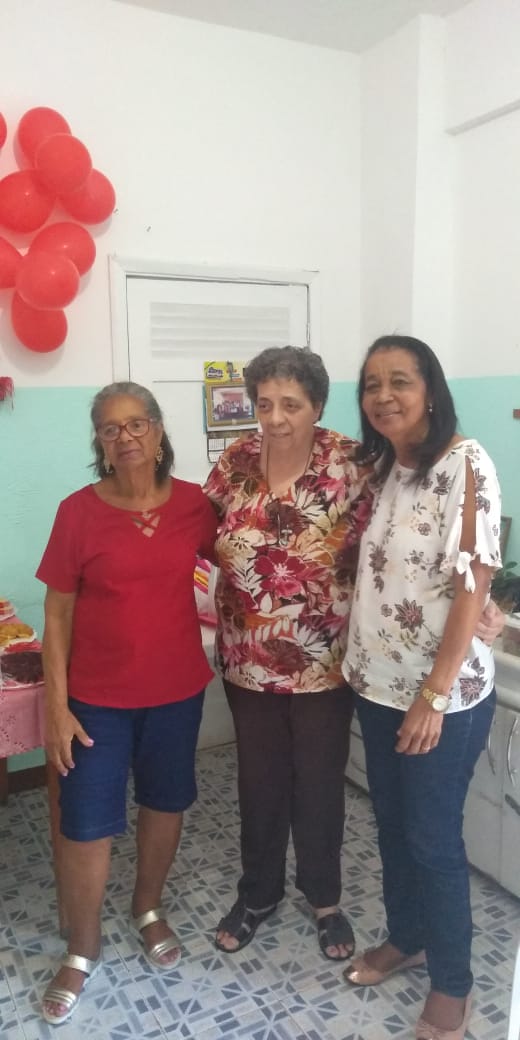 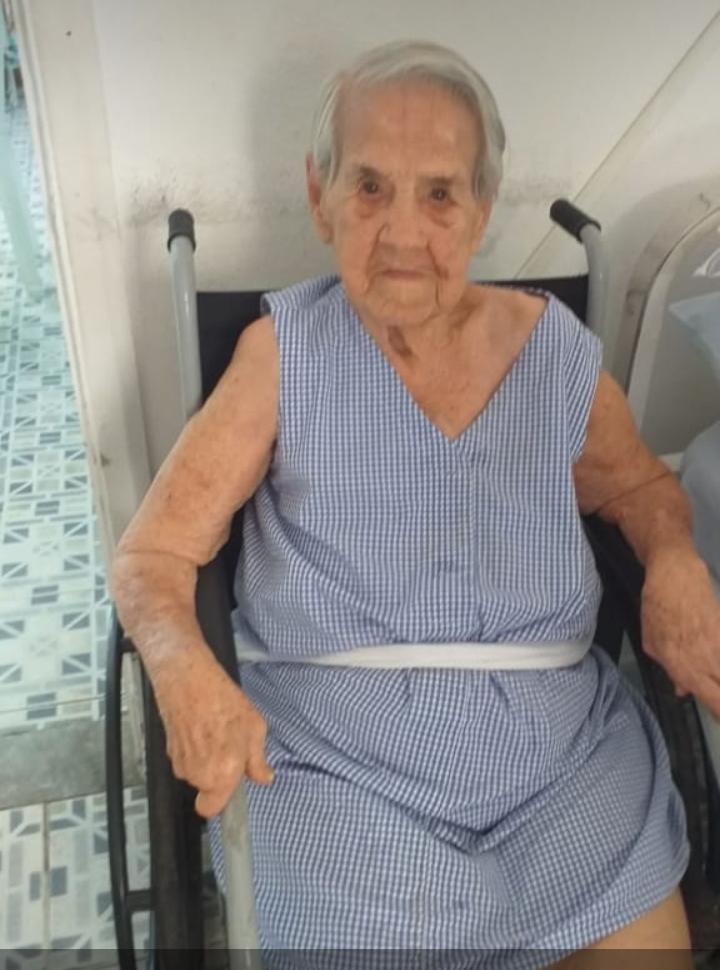 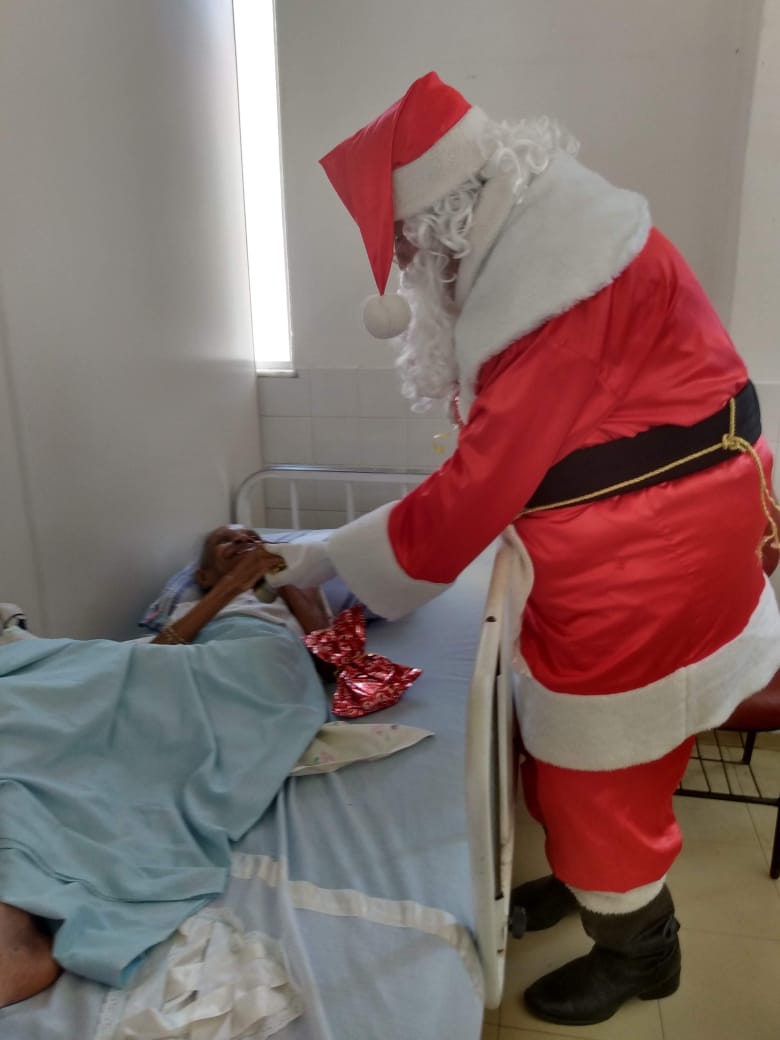 D. Hildete de vermelho         D. Maria da Penha (Dina)            D. Aurina. Viveu no leito muitos anos.Faleceu 13-06-2020                  Faleceu 18-06-2020                              Faleceu 22-06-2020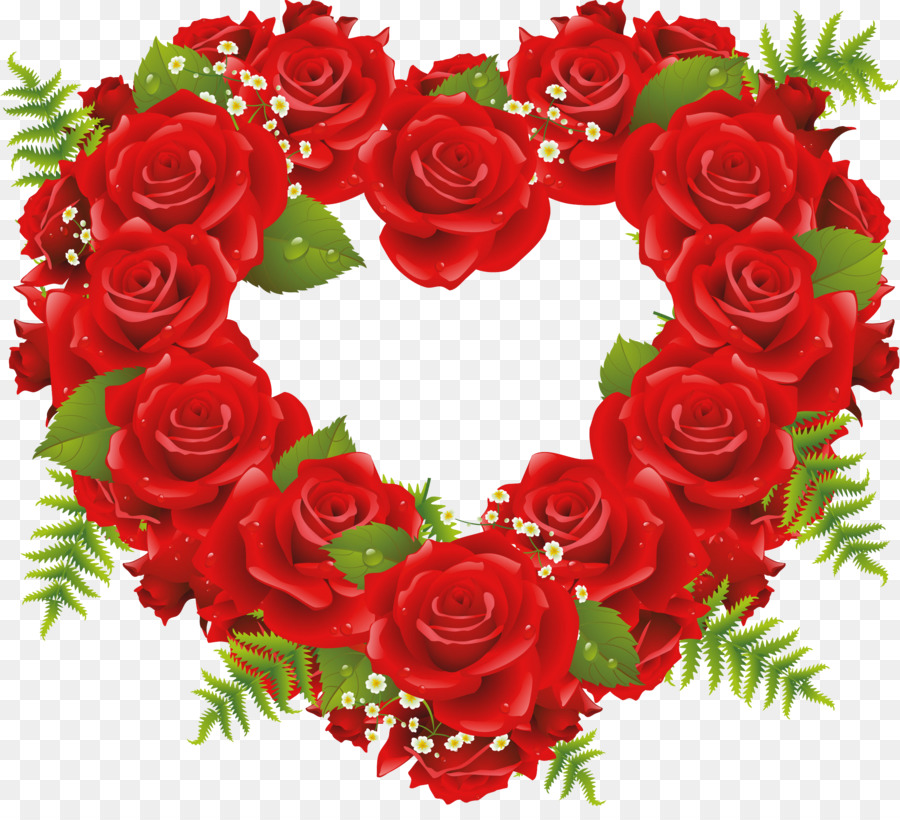 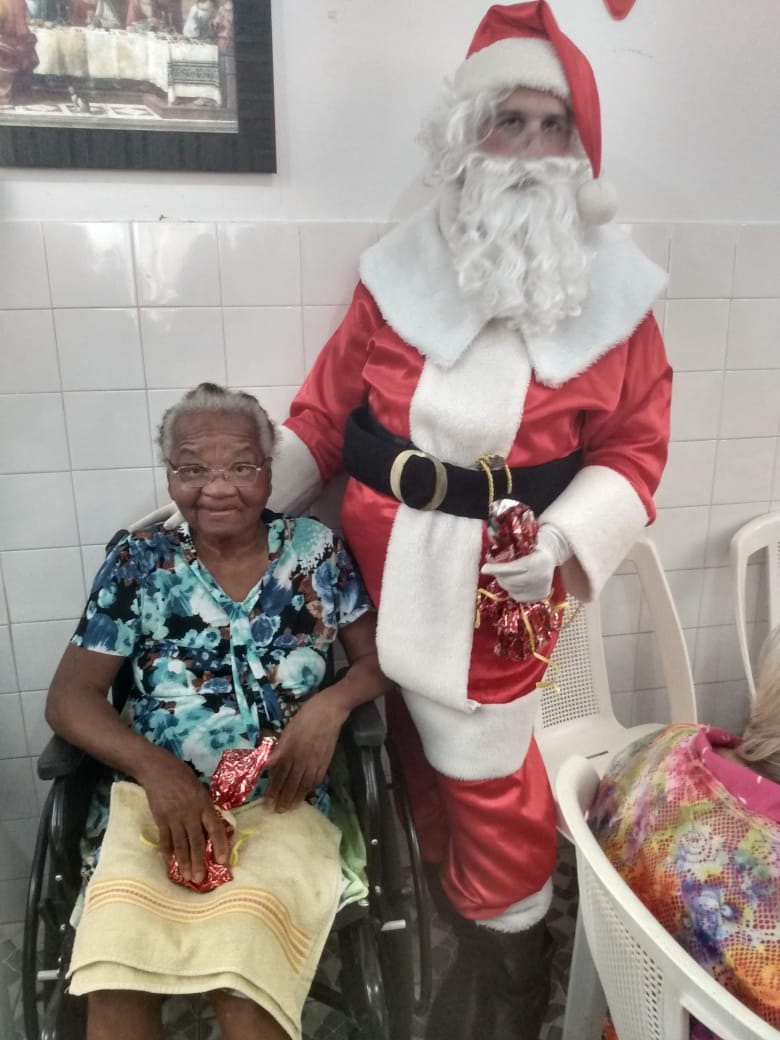 D. Augusta. Faleceu em 26-06-2020